

Communication Code System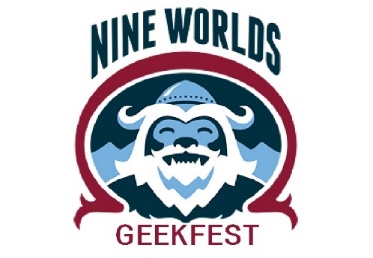 Some of our attendees may, at times, find communication with other people overwhelming or difficult. Others might want to actively encourage people to talk to them.  If you see someone whose con badge is tinted with a coloured overlay and a shape sticker, please respect their wishes.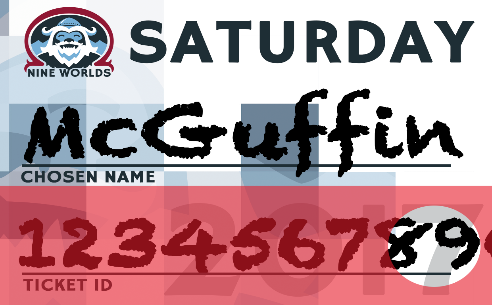 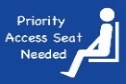 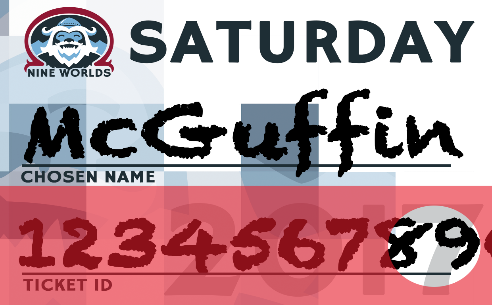 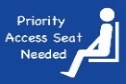 Please do not approach or speak to me right now, unless it is an emergency, or I speak to you first.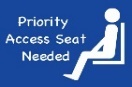 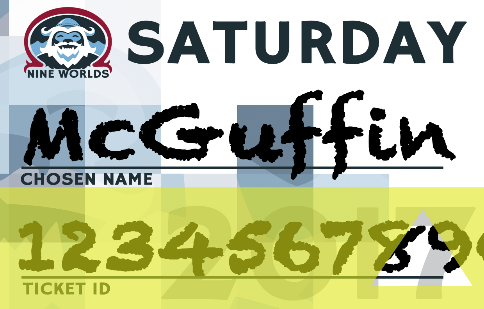 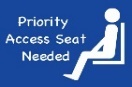 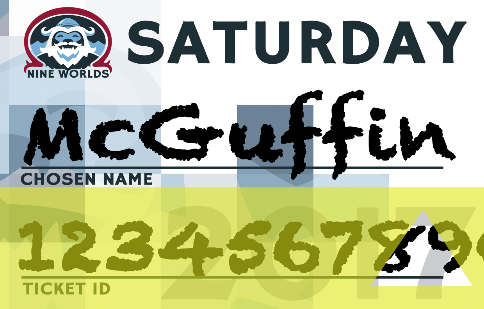 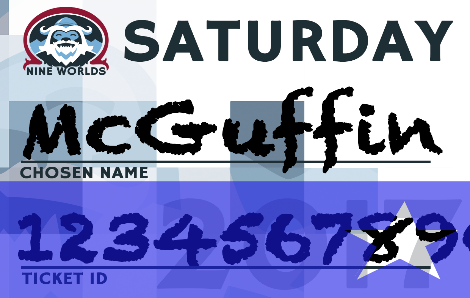 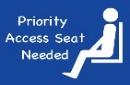 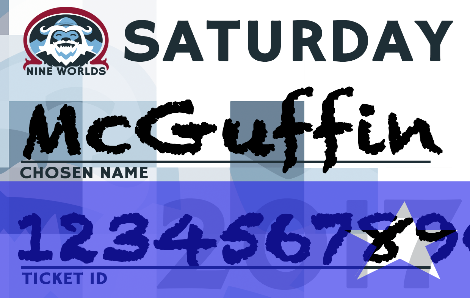 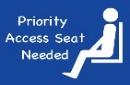 Please do not approach or speak to me, unless we already know each other, I speak to you first, or in the event of an emergency.I would be happy if you initiated a conversation with me. I may not always be able to respond immediately. 
If this system would be helpful to you, please request a set at the registration desk.